Zgoda na przetwarzanie danych osobowych uczestnika konkursu oraz oświadczenie o zapoznaniu się 
z regulaminem konkursuNa podstawie art. 6 ust. 1 lit. a) Rozporządzenia Parlamentu Europejskiego i Rady (UE) 2016/679 
z dnia 27 kwietnia 2016 r., w sprawie ochrony osób fizycznych w związku z przetwarzaniem danych osobowych i w sprawie swobodnego przepływu takich danych oraz uchylenia dyrektywy 95/46/WE, oświadczam że: wyrażam zgodę na przetwarzanie danych osobowychmojego dziecka……………………………………………………………………..ucznia …………………………………………………………………………………… (nazwa szkoły wraz z miejscowością)do celów związanych z udziałem w konkursie piosenki pt.”Wiosenny hit” organizowanego przez Publiczne Przedszkole w Pstrągowej.Oświadczam, że zapoznałam/em się z Regulaminem organizacji konkursu i akceptuję jegopostanowienia.………………………………………………………………………………….podpis rodziców (opiekuna prawnego)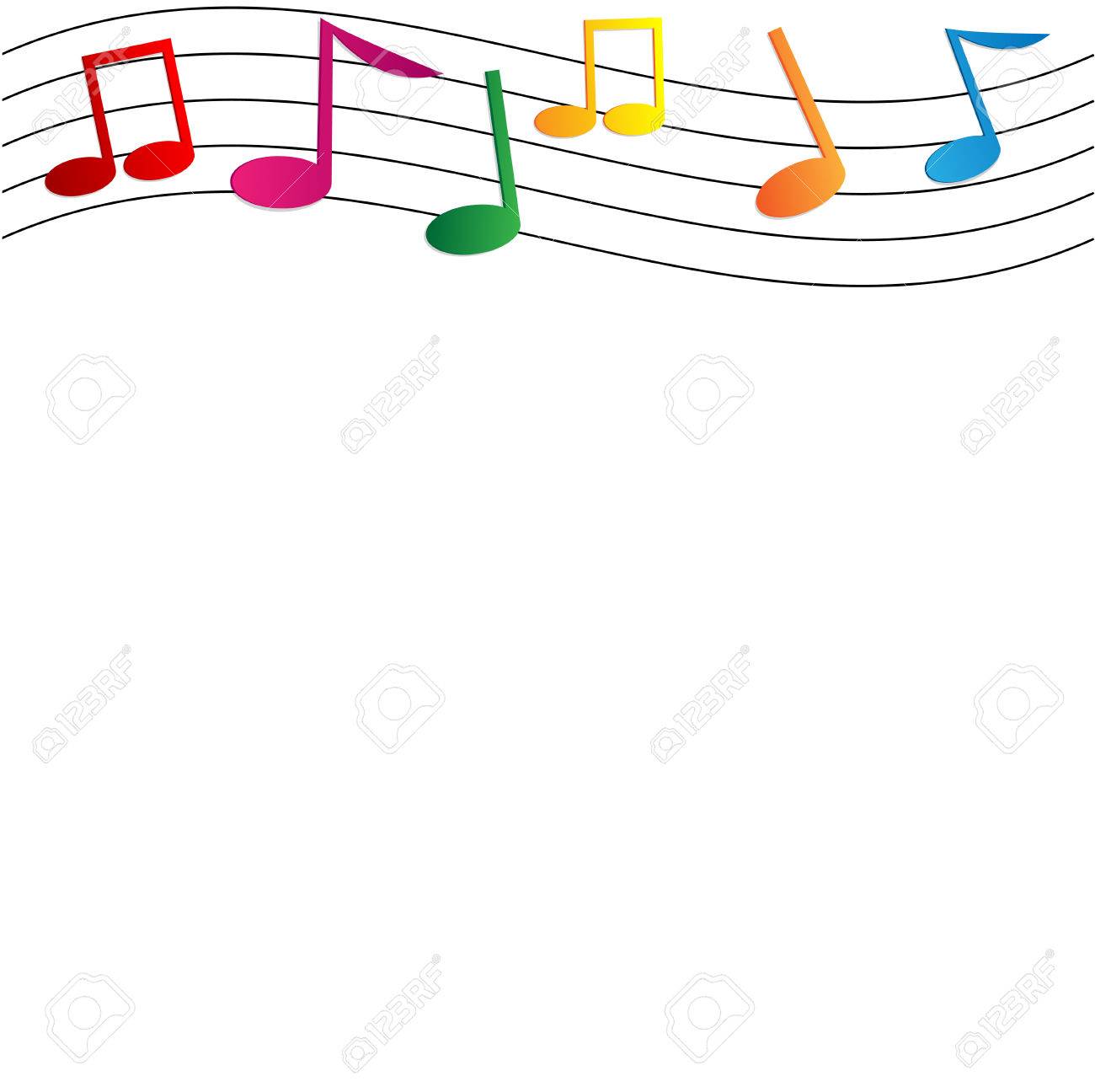 